Indbydelse til Julestævne 2018 i Nordals Idrætscenter27 – 28 – 29 December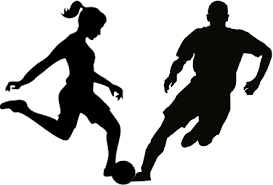 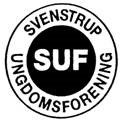 Tidspunkt: D.27, 28 og 29 december 2018. Se spillerdatoerne på de forskellige rækker i kolonnen. Tilmeldingsgebyr: U-6/7  drenge/piger (3 bold): 200 kr. Ungdomshold til og med U-17: 300 kr. U-18 og voksen rækker: 400 kr. Der er mulighed for at tilmelde aktive og ikke aktive mixhold. Tilmelding: Tilmelding er bindende og sendes senest d.01/12 2018.Sendes til mail: 
svenstrupuf@gmail.com Program udsendes i uge 50 pr. mail.Betaling: Stævnegebyr kan betales kontant på dagen inden den første kamp og på mobilepay nr. 22 53 18 87 el. på konto: 5354 0240759 senest d.21/12 2017. Regler: Der spilles efter DBU Jyllands regler. Der garanteres hvert hold mindst 3 kampe af 10 min. (3 bold i 8 min.) 
Mix – hold spilleregler
1. 
Generelt afvikles kampene efter gældende inde-fodboldregler. 2. 
Holdet består af 2 damer samt 2 herrer +   3 udskiftningsspillere  (damer eller herrer). 
  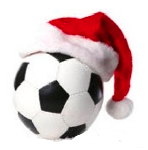 3. 
Der må højest være 2 herrer på banen, og de skal opholde sig på hver sin banehalvdel.
 
4.
- Hvis den ene herre bliver udvist - med gult kort - skal den anden 
herrevælge banehalvdel, og blive der, indtil et af holdene har scoret.- Hvis en herre bliver udvist - med rødt kort - skal den anden herre 
 vælge banehalvdel, og blive der resten af kampen.- Såfremt en herre bliver udvist - med gult eller rødt kort - må den 
 anden herre erstattes af en dame, denne må bevæge sig over hele 
 banen.  
  
5. 
Mål scoret af damer tæller dobbelt.
Mål scoret i eget net tæller en score. 
  
6. 
Et hold, der møder op til kamp med 3 damer og 1 herre, er alle spille berettiget.
Herren skal igen vælge banehalvdel, denne gang for hele kampen. 
  
7. 
Møder et hold kun med damer eller herrer, er holdet ikke spilleberettiget.Præmier: Der bliver overrakt præmie til alle 3 mands bold. Der er præmier til nr. 1 og til nr. 2 i de øvrige rækker samt spurtpræmier. Udeblivelse: Ved afbud indtil 5 dage før stævnet betales alm. stævnegebyr.Ved senere afbud el. udeblivelse betales dobbelt gebyr. Hold 27-12-2018DatoU6 Drenge27. DEC.U6 Piger27. DEC.U7 Drenge27. DEC.U7 Piger27. DEC.U8 Drenge27. DEC.U8 Piger27. DEC.U927. DEC.Senior Mix27. DEC.Senior Mix ikke aktive spiller27. DEC.U10 Piger27. DEC.U11 Piger27. DEC.U12 Piger27. DEC.U13 Piger27. DEC.U15 Piger27. DEC.28-12-2018U10 Drenge28. DEC.U11 Drenge28. DEC.U12 Drenge28. DEC.U13 Drenge28. DEC.U14/15 Drenge28. DEC.29-12-2018U17 Drenge29. DEC.U19 drenge29. DEC.U18 Piger29. DEC.Herre senior29. DEC.Damer29. DEC.Oldboys29. DEC.